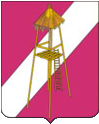 АДМИНИСТРАЦИЯ СЕРГИЕВСКОГО СЕЛЬСКОГО ПОСЕЛЕНИЯ КОРЕНОВСКОГО РАЙОНАПОСТАНОВЛЕНИЕ10 сентября 2014 года                                                                                   № 105ст. СергиевскаяО снятии с учета граждан в качестве нуждающихся в жилых помещенияхНа основании п.п. 1, 3-6 части 1 ст. 56 Жилищного кодекса Российской Федерации,  Уставом Сергиевского сельского поселения Кореновского района, администрация Сергиевского сельского поселения Кореновского района  п о с т а н о в л я е т:Снять с учета граждан в качестве нуждающихся в жилом помещении:Горобец Валерия Николаевича 1975 г.р. с составом семьи 3 человека:жена Горобец Ирина Андреевна 1978 года рождениясын Горобец Дмитрий Валерьевич 1999 года рождения,проживающих по адресу: ул. Айвазяна – 29, ст. Сергиевская Кореновского района Краснодарского края.Ткачева Вячеслава Анатольевича 1972 г.р. с составом семьи 4 человека:жена Ткачева Татьяна Николаевна 1978 года рождениядочь Ткачева Валерия Анатольевна 1995 года рождениясын Ткачев Максим Анатольевич 1998 года рождения,проживающих по адресу: ул. Шевченко – 56, ст. Сергиевская Кореновского района Краснодарского края.Бриллиантова Михаила Сергеевича 1983 г.р. с составом семьи 4 человека:жена Бриллиантова Елена Андреевна 1984 года рождениясын Бриллиантов Игорь Михайлович 2005 года рождениясын Бриллиантоа Артем Михайлович 2007 года рождения,проживающих по адресу: ул. Чкалова – 1, ст. Сергиевская Кореновского района Краснодарского краяПостановление вступает в силу со дня  подписания.Глава Сергиевского   сельского поселенияКореновского  района                                                                С.А.Басеев